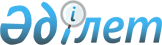 О дополнительном регламентировании порядка проведения собраний, митингов, шествий, пикетов и демонстраций в Зерендинском районе
					
			Утративший силу
			
			
		
					Решение Зерендинского районного маслихата Акмолинской области от 10 июня 2016 года № 4-27. Зарегистрировано Департаментом юстиции Акмолинской области 11 июля 2016 года № 5442. Утратило силу решением Зерендинского районного маслихата Акмолинской области от 10 августа 2020 года № 59-367
      Сноска. Утратило силу решением Зерендинского районного маслихата Акмолинской области от 10.08.2020 № 59-367 (вводится в действие со дня официального опубликования).

      В соответствии со статьей 10 Закона Республики Казахстан от 17 марта 1995 года "О порядке организации и проведения мирных собраний, митингов, шествий, пикетов и демонстраций в Республике Казахстан", подпунктом 15) статьи 6 Закона Республики Казахстан от 23 января 2001 года "О местном государственном управлении и самоуправлении в Республике Казахстан", Зерендинский районный маслихат РЕШИЛ:

      1. Дополнительно регламентировать порядок проведения собраний, митингов, шествий, пикетов и демонстраций в Зерендинском районе согласно приложению.

      2. Признать утратившим силу решение Зерендинского районного маслихата "О дополнительном регламентировании порядка проведения мирных собраний, митингов, шествий, пикетов и демонстраций в Зерендинском районе" от 23 декабря 2014 года № 33-254 (зарегистрировано в Реестре государственной регистрации нормативных правовых актов № 4610, опубликовано 30 января 2015 года в районных газетах "Зерделі-Зеренді", "Зерен").

      3. Настоящее решение вступает в силу со дня государственной регистрации в Департаменте юстиции Акмолинской области и вводится в действие со дня официального опубликования.
      "СОГЛАСОВАНО"
      "10" июня 2016 года Дополнительный порядок проведения собраний, митингов, шествий, пикетов и демонстраций в Зерендинском районе
      1. Определить местом проведения митингов, собраний в селе Зеренда:
      площадь перед районным Домом культуры, улица Тауелсиздик, 40; площадь, улица Гагарина, 30.
      Определить маршрут проведения шествий и демонстраций в селе Зеренда:
      1) от пересечения улиц Ильясова и Ауэзова до центральной площади по улицам Ильясова, Фрунзе, Тауелсиздик;
      2) от центральной площади до Обелиска памяти по улицам Тауелсиздик, Фрунзе, Чапаева.
      Сноска. Пункт 1 – в редакции решения Зерендинского районного маслихата Акмолинской области от 15.05.2019 № 37-266 (вводится в действие со дня официального опубликования).

      2. В местах проведения собраний, митингов, шествий, пикетов или демонстраций не допускается:

      1) распитие алкогольных напитков, употребление наркотических средств, психотропных веществ, их аналогов, прекурсоров;

      2) использование транспарантов, лозунгов, иных материалов (визуальных, аудио/видео), а также публичные выступления, содержащие призывы к нарушению общественного порядка, совершению преступлений, а также оскорблений в адрес кого бы то ни было.

      3. В целях обеспечения общественного порядка и безопасности участников пикета:

      1) местные исполнительные органы могут разрешить проведение в один и тот же день и время, на одном и том же объекте не более 3-х одиночных пикетов;

      2) участники различных одиночных пикетов должны располагаться друг относительно друга на расстоянии не менее 50 метров или не быть в пределах прямой видимости.

      4. При пикетировании разрешается:

      1) стоять, сидеть у пикетируемого объекта;

      2) использовать средства наглядной агитации;

      3) выкрикивать краткие лозунги, слоганы по теме пикета.

      5. В случае получения отказа от акимата Зерендинского района в проведении собрания, митинга, шествия, пикета и демонстрации или когда состоялось решение о его запрещении, уполномоченные (организаторы) обязаны незамедлительно принять меры по отмене всех подготовительных мероприятий и по надлежащему оповещению об этом потенциальных участников.


					© 2012. РГП на ПХВ «Институт законодательства и правовой информации Республики Казахстан» Министерства юстиции Республики Казахстан
				
      Председатель сессии

Г.Шегенова

      Секретарь
районного маслихата

К.Аугалиев

      Исполняющий обязанности
акима Зерендинского района

Е.Жусупбеков
Приложение
к решению Зерендинского
районного маслихата
от 10 июня 2016 года
№ 4-27